Publicado en Madrid el 14/01/2020 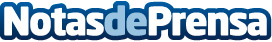 Vidoomy refuerza su departamento de Recursos Humanos con Marta Busons como su nueva HeadVidoomy, la adtech española de video advertising, no para de crecer: Marta Busons pasa a ser la nueva Head of Human Resources como estrategia de fortalecimiento de sus departamentos centralesDatos de contacto:Antonio Simarro642437730Nota de prensa publicada en: https://www.notasdeprensa.es/vidoomy-refuerza-su-departamento-de-recursos Categorias: Nacional Marketing Nombramientos Recursos humanos http://www.notasdeprensa.es